Name __________________________________________          Date ________________ Period ____________Unit 8 ReviewMatch vocabulary to the proper definition2. Many low lying areas experience flooding, what are two effects on the environment that may follow a flood? ___contaminated water, damage to homes, habitat loss______3. Hawaii contains many active volcanoes, name 3 effects an erupting volcano might have on a community. _____ash and dust will be thrown into air affecting plants, lava causes wildfires, lava gets into ocean around island killing coral reef ______________________________________________4.  A tornado touches down in a town of Oklahoma, name four effects that could happen in this town.  ___widespread damage to homes, death and injuries to humans, plants, and animals, increased erosion from winds, damage to habitat and loss of trees._______________________________5.  Without recycling programs many city landfills and garbage dumps are overflowing with trash and pollutants.  Explain 3 negative effects on the environment that occurs in landfills.  _____contamination of groundwater due to leaching of contaminants, contamination of soil, animals get sick from eating garbage                                                            _______________6.  You and your family just bought a large tract of land outside of town.  The house is not on city water so you have to dig a well, what equipment would you and your family use to determine the safety of the well water? _____water test kit, hand lens, journal                                                                _7.  Diagram and explain how acid rain is formed within the water cycle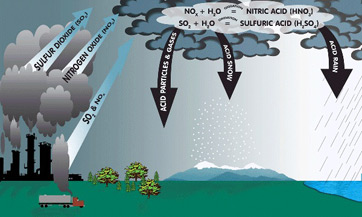 8.  A military base has decided to spray pesticides to kill mosquitoes, explain the effects this will have on both groundwater and surface water in the watershed.  ____pesticides get into surface water and groundwater after it rains by means of run off.  It will harm organisms living in the surface water and could make humans sick by contaminating surface and ground water__9.  Explain how volcanoes are formed. ___at plate boundaries magma comes to the surface and is expelled                                                                        _____10.  Explain how canyons are formed. ___ running water from rivers weather and erodes the sides of the river bed making it deeper over time.__11.  Explain how hurricanes are formed. ___warm water evaporates causing thunderstorms that get stronger as they are fed by the warm water______ What happens to the hurricane when it reaches land?  _______The hurricane starts to get weaker                                                                         ___12.  Explain how  tsunamis are formed. ____Underwater earthquakes/underwater landslides displace the water and cause a large wave                                                                                                                 ____13.  Describe how a population of animals that rely on grass for food would be affected by a wildfire in their habitat.  _____The animals would migrate to an area that had more food/water__14.  What is the difference between a spring and a river?  __A river is surface water, a spring is groundwater that comes to the surface__*water from a spring can join surface water of a river___________ ______________________________________________________________15.  How would a creek be affected by excess fertilizer from a farm in its watershed?  _________excess fertilizer is washed into local streams, causing an overgrowth of algae                                 ____________________________16.  If rocks stopped weathering on a beach, how would the beach change?  ______The beach would lose sediment because sand would still erode away and there is no new sediment being deposited.___________________17.  How would a dam affect sediment deposition of a river?  __More sediment would be deposited in the lake________________________18.  What needs to be done to a cement statue in order for weathering to not affect it?  ________put a watertight solution on it to keep cold, wet weather from seeping into the concrete causing it to freeze and crack ___19.  If a volcano erupts, how would a cloud of ash that blocked the sun out for months affect the environment?  ____if a large volcano produced a cloud of ash that blocked out the sun for four months, temperature rates would lower and plant growth would be slower. ___________________________20.  Why is it important to not throw used oil onto the ground?  ________it goes deep into the soil and pollutes the groundwater_________21.  Which ecoregions of texas are affected by wind erosion?  __Rolling plains, high plains, trans Pecos, south texas brush county, llano uplift, and edwards plateau                                                                                      _____ Which are affected by water erosion?  ____gulf coast prairies and marshes, gulf coast plains, pineywoods, blackland prairies, oak wood and prairies_______22.  What is the difference between groundwater and surface water? ___Ground water is found under the ground and surface water is found on the surface (on top of the ground)___23.  What happens to rock that has been weathered chemically?  __It’s chemical composition is changed,_________________________24.  Jerry Jones is planning on building a multipurpose area next to the Cowboy’s stadium.  Name 3 ways the extra area of concrete will affect the environment?  _the groundwater would be polluted from the runoff, the surface water would be polluted from the runoff and the ground water would not be replenished_________________________________________D__precipitation that soaks into the cracks and pores beneath Earth’s surface and travels deep into layers of sediment and rockWeathering_F__area of the land where all runoff drains to the same body of waterErosion_B__the movement of weathered material, or sediment, from one location to anotherDeposition_K__ water that fills lakes and riversGroundwater_H__large area of land that has a distinct group of plants, animals, and other speciesAcid rain_C__occurs when sediment is dropped by water and other agents of erosionWatershed_L__ Long-term weather conditions in an areaContamination_E__precipitation containing relatively high concentrations of acid forming pollutants that have been released into the atmosphere and combined with water vaporEcoregion_A__ mechanical and chemical processes that cause exposed rock to break down and decomposeRolling plains_G__ making bodies of water impure or unsuitable by contact with impure, harmful, or unclean with various foreign substancesFertilizer_J__ any substance used to increase plant growth, often containing nitrogen, phosphorus, and potassiumSurface water_I__ one of the eleven areas of Texas ecoregions with a dryer climate and increased effects of weathering.Climate